ГОРОДСКАЯ  ДУМА  ГОРОДА  ДИМИТРОВГРАДАУльяновской областиР Е Ш Е Н И Ег.Димитровград  28  апреля  2021  года                                                                     № 62/521  .     О внесении изменений в Прогнозный план (Программу)приватизации муниципального имущества города Димитровграда Ульяновской области на 2021 год и плановый период 2022-2023 годовВ соответствии с частью 3 статьи 51 Федерального закона от 06.10.2003 №131-ФЗ «Об общих принципах организации местного самоуправления в Российской Федерации», пунктом 5 части 1 статьи 26 Устава муниципального образования «Город Димитровград» Ульяновской области, Положением о порядке приватизации муниципальных предприятий и иного имущества, находящегося в муниципальной собственности города Димитровграда Ульяновской области, Городская Дума города Димитровграда Ульяновской области третьего созыва решила:1. Внести изменения в Прогнозный план (Программу) приватизации муниципального имущества города Димитровграда Ульяновской области на 2021 год и плановый период 2022-2023 годов, утверждённый решением Городской Думы города Димитровграда Ульяновской области третьего созыва от 16.12.2020 №55/444:1) абзац первый пункта 2 подраздела 2 раздела I изложить в редакции следующего содержания:«2. В 2021 году планируется приватизировать 23 муниципальных объекта согласно Перечню муниципального имущества, приватизация которого планируется в 2021 году, указанному в подразделе 1 раздела II Программы приватизации.».2) подраздел 1 раздела II изложить в редакции следующего содержания:«1. Перечень муниципального имущества, приватизация которого планируется в 2021 году
                                                                                                                                                                                            ».2. Настоящее решение подлежит официальному опубликованию и размещению в информационно-телекоммуникационной сети «Интернет» на официальном сайте Городской Думы города Димитровграда Ульяновской области (www.dumadgrad.ru).3. Настоящее решение вступает в силу на следующий день после дня его официального опубликования.4. Контроль исполнения настоящего решения возложить на комитет по финансово-экономической политике и городскому хозяйству (Куденко).№ п/пНаименование объекта, кадастровый номер, позициисогласно технической документацииНаименование объекта, кадастровый номер, позициисогласно технической документацииАдрес объекта Площадь помещений, зданий, кв.м., протяженность, мГодовой размер арендной платы, руб.Рыночная стоимость имущества, руб.Прогнозируемая сумма продажи, руб.Планируемый способ приватизацииОбременение № п/пНаименование объекта, кадастровый номер, позициисогласно технической документацииНаименование объекта, кадастровый номер, позициисогласно технической документацииАдрес объекта Площадь помещений, зданий, кв.м., протяженность, мГодовой размер арендной платы, руб.Рыночная стоимость имущества, руб.Прогнозируемая сумма продажи, руб.Планируемый способ приватизацииОбременение № п/пНаименование объекта, кадастровый номер, позициисогласно технической документацииНаименование объекта, кадастровый номер, позициисогласно технической документацииАдрес объекта Площадь помещений, зданий, кв.м., протяженность, мГодовой размер арендной платы, руб.Рыночная стоимость имущества, руб.Прогнозируемая сумма продажи, руб.Планируемый способ приватизацииОбременение Объекты, подлежащие продаже во 2 квартале 2021 годаОбъекты, подлежащие продаже во 2 квартале 2021 годаОбъекты, подлежащие продаже во 2 квартале 2021 годаОбъекты, подлежащие продаже во 2 квартале 2021 годаОбъекты, подлежащие продаже во 2 квартале 2021 годаОбъекты, подлежащие продаже во 2 квартале 2021 годаОбъекты, подлежащие продаже во 2 квартале 2021 годаОбъекты, подлежащие продаже во 2 квартале 2021 годаОбъекты, подлежащие продаже во 2 квартале 2021 годаОбъекты, подлежащие продаже во 2 квартале 2021 года1Нежилые помещения, кадастровый номер 73:23:010101:9044, позиции 1-17 подвала (согласно плану недвижимого имущества от 30.11.2007)Нежилые помещения, кадастровый номер 73:23:010101:9044, позиции 1-17 подвала (согласно плану недвижимого имущества от 30.11.2007)Ульяновская область, город Димитровград, проспект Ленина, д.41В 308,57в аренду не предоставлялся1 515 167,00 (Рыночная оценка 2016 года)1 515 167,00 (с учетом НДС)Продажа муниципального имущества  на  аукционенет 2Служебные нежилые помещения, кадастровый номер 73:23:010904:6:0067570001:100600-102300, позиции 6-23 подвала (согласно плану недвижимого имущества от 22.10.2008)Служебные нежилые помещения, кадастровый номер 73:23:010904:6:0067570001:100600-102300, позиции 6-23 подвала (согласно плану недвижимого имущества от 22.10.2008)Ульяновская область, город Димитровград, проспект Ленина, д.14В 252,43в аренду не предоставлялсяРыночная оценка не проводилась1 957 556,00(с учетом НДС)Продажа муниципального имущества  на  аукционенет 3Нежилые помещения, кадастровый номер 73:23:013020:0019:000498 0001:101100-101300; 102000-102200; 102400; 102800-103100, позиции 11-13; 20-24; 28-31 подвала (согласно плану недвижимого имущества от 27.02.2007)Нежилые помещения, кадастровый номер 73:23:013020:0019:000498 0001:101100-101300; 102000-102200; 102400; 102800-103100, позиции 11-13; 20-24; 28-31 подвала (согласно плану недвижимого имущества от 27.02.2007)Ульяновская область, город Димитровград, улица Западная, д.20 183,75в аренду не предоставлялсяРыночная оценка не проводилась1 424 953,00 (с учетом НДС)Продажа муниципального имущества  на  аукционенет 4Служебные нежилые помещения, кадастровый номер 73:23:014002:0011:008813 0001:100100-100400, позиции 1-4 подвала (согласно плану недвижимого имущества от 18.06.2007)Служебные нежилые помещения, кадастровый номер 73:23:014002:0011:008813 0001:100100-100400, позиции 1-4 подвала (согласно плану недвижимого имущества от 18.06.2007)Ульяновская область, город Димитровград, проспект Автостроителей, д.36 42,74в аренду не предоставлялсяРыночная оценка не проводилась331 442,00 (с учетом НДС)Продажа муниципального имущества  на  аукционенет 5Нежилые помещения, кадастровый номер 73:23:010610:0034:003190 0001 100100:100700 , позиции 1-7 подвала (согласно  плану недвижимого имущества от 26.09.2006)Нежилые помещения, кадастровый номер 73:23:010610:0034:003190 0001 100100:100700 , позиции 1-7 подвала (согласно  плану недвижимого имущества от 26.09.2006)Ульяновская область, город Димитровград, улица Куйбышева, д.255 126,78в аренду не предоставлялсяРыночная оценка не проводилась983 159,00 (с учетом НДС)Продажа муниципального имущества  на  аукционенет 6Нежилые помещения, кадастровый номер 73:23:010902:0012:0077370001 100100-101500, помещения подвала.Нежилые помещения, кадастровый номер 73:23:010902:0012:0077370001 100100-101500, помещения подвала.Ульяновская область, город Димитровград, улица М.Тореза, д. 3А238,40в аренду не предоставлялсяРыночная оценка не проводилась1 848 755,00 (с учетом НДС)Продажа муниципального имущества  на  аукционенет 7Сооружение – газопровод высокого давления от газопровода на ГРП №2 на котельную ПАТП ул. Ганенкова, кадастровый номер 73:23:010101:9070Сооружение – газопровод высокого давления от газопровода на ГРП №2 на котельную ПАТП ул. Ганенкова, кадастровый номер 73:23:010101:9070Ульяновская область, город Димитровград, южнее, юго-восточнее здания пожарной части №5 по ул. Масленникова, 89, южнее, юго-восточнее, восточнее, северо-восточнее здания столовой ООО «Всероссийское общество слепых» по ул.Крымской, 96, юго-восточнее, северо-восточнее административного здания ООО «Строительный рынок» по ул.Ганенкова, 55, северо-восточнее, севернее здания котельной ООО «Строительный рынок» по ул. Ганенкова, 55, по стене здания котельной ООО «Строительный рынок» по ул.Ганенкова, 55453,00в аренду не предоставлялсяРыночная оценка не проводилась447 601,00(с учетом НДС)Продажа муниципального имущества  на  аукционенет 8Сооружение – газопровод высокого давления от ул. 50 лет Октября до котельной ПАТП, кадастровый номер 73:23:010101:9067Сооружение – газопровод высокого давления от ул. 50 лет Октября до котельной ПАТП, кадастровый номер 73:23:010101:9067Ульяновская область, город Димитровград, северо-западнее пятиэтажного жилого дома по ул.50 лет Октября, 1а, северо-восточнее, севернее, северо-западнее здания поликлиники по ул. Ульяновской, 72, северо-восточнее, севернее здания котельной на земельном участке по ул.Ульяновской, 50221,00в аренду не предоставлялсяРыночная оценка не проводилась218 366,00(с учетом НДС)Продажа муниципального имущества  на  аукционенет 9Сооружение – газопровод высокого давления ул. Гвардейская на «Биотон», кадастровый номер 73:23:010101:9068Сооружение – газопровод высокого давления ул. Гвардейская на «Биотон», кадастровый номер 73:23:010101:9068Ульяновская область, город Димитровград, южнее, юго-восточнее корпуса теоретических занятий ОГОУ НПО профессиональное училище №3 по ул. Гвардейской, 28, северо-западнее жилого дома по ул.Гвардейской, 47, юго-восточнее, восточнее, северо-восточнее, севернее, северо-восточнее административного здания ОАО «Димитровградский молочный завод» по пер.Гвардейский, 1, южнее здания котельной ОАО «Димитровградский молочный завод» по пер. Гвардейский, 11502,00в аренду не предоставлялсяРыночная оценка не проводилась1 484 098,00(с учетом НДС)Продажа муниципального имущества  на  аукционенет 10Сооружение – газопровод высокого давления пер. Южный газопровод на Хлебозавод №2, кадастровый номер 73:23:010101:9066Сооружение – газопровод высокого давления пер. Южный газопровод на Хлебозавод №2, кадастровый номер 73:23:010101:9066Ульяновская область, город Димитровград, северо-восточнее производственного здания ООО «Тим» по Мулловскому шоссе, 29, восточнее зданий по Мулловскому шоссе, 29,7/5, 7/6, 27, юго-восточнее, южнее, юго-западнее здания хлебокомбината ОАО «Ульяновскхлебпром» по Мулловскому шоссе, 27561,00в аренду не предоставлялсяРыночная оценка не проводилась554 314,00(с учетом НДС)Продажа муниципального имущества  на  аукционенет 11Сооружение – газопровод высокого давления ул. Осипенко от газопровода на мясокомбинат до котельной ЮИ-78/3, кадастровый номер 73:23:010304:59Сооружение – газопровод высокого давления ул. Осипенко от газопровода на мясокомбинат до котельной ЮИ-78/3, кадастровый номер 73:23:010304:59Ульяновская область, город Димитровград, ул.Осипенко29,10в аренду не предоставлялсяРыночная оценка не проводилась28 753,00(с учетом НДС)Продажа муниципального имущества  на  аукционенет 12Газопровод высокого давления от ул.Жуковского до ГРП АБЗ, кадастровый номер 73:23:010101:9069Газопровод высокого давления от ул.Жуковского до ГРП АБЗ, кадастровый номер 73:23:010101:9069Ульяновская область, город Димитровград, от точки врезки по ул.Жуковского до здания ГРП асфальтобетонного завода по ул. Жуковского, 2-расположено южнее территории пожарной части по ул. Жуковского,5, севернее, северо-восточнее территории ИФНС по г. Димитровграду по ул. Жуковского,4, северо-западнее, севернее здания ГРП асфальтобетонного завода по ул. Жуковского,2201,90в аренду не предоставлялсяРыночная оценка не проводилась199 494,00(с учетом НДС)Продажа муниципального имущества  на  аукционенет 13Газопровод высокого давления от газопровода на ДААЗ до котельной КСК, кадастровый номер 73:23:000000:2161Газопровод высокого давления от газопровода на ДААЗ до котельной КСК, кадастровый номер 73:23:000000:2161Ульяновская область, город Димитровград, от газопровода на ДААЗ до котельной КСК896,00в аренду не предоставлялсяРыночная оценка не проводилась885 321,00(с учетом НДС)Продажа муниципального имущества  на  аукционенет 14Газопровод высокого давления, кадастровый номер 73:23:010507:2519Газопровод высокого давления, кадастровый номер 73:23:010507:2519Ульяновская область, город Димитровград, ул.Куйбышева от пер.Речного до Хлебозавода № 1401,00в аренду не предоставлялсяРыночная оценка не проводилась396 221,00(с учетом НДС)Продажа муниципального имущества  на  аукционенет 15Газопровод высокого давления, кадастровый номер 73:23:010101:9103Газопровод высокого давления, кадастровый номер 73:23:010101:9103Ульяновская область, город Димитровград, ул.50 лет Октября от пер.Речного до котельной РМЗ1537,00в аренду не предоставлялсяРыночная оценка не проводилась1 518 681,00(с учетом НДС)Продажа муниципального имущества  на  аукционенет 16Газопровод высокого давления, кадастровый номер 73:23:010507:2518Газопровод высокого давления, кадастровый номер 73:23:010507:2518Ульяновская область, город Димитровград,  ул.Куйбышева, ул.Трудовая - Куйбышева на котельную Россельхозтехники784,00в аренду не предоставлялсяРыночная оценка не проводилась774 656,00(с учетом НДС)Продажа муниципального имущества  на  аукционенет 17Двухэтажное производственное здание с пристроями и принадлежностями, кадастровый номер 73:23:014821:38 с земельным участком площадью 8117 кв.м  кадастровый номер 73:23:014821:340Двухэтажное производственное здание с пристроями и принадлежностями, кадастровый номер 73:23:014821:38 с земельным участком площадью 8117 кв.м  кадастровый номер 73:23:014821:340Ульяновская область, город Димитровград,  ул.Куйбышева, д.22689,50в аренду не предоставлялсяРыночная оценка 2019 года42 630,00 (с учетом НДС; рыночная стоимость ликвидных остатков объекта недвижимости – здания);5 841 590, 00(рыночная стоимость земельного участка)5 884 220,00(с учетом НДС)Продажа муниципального имущества  на  аукционенет ВСЕГО по 2 кварталуВСЕГО по 2 кварталуВСЕГО по 2 кварталуВСЕГО по 2 кварталу7 399 387,00 20 452 757,00Объекты, подлежащие продаже в 3 квартале 2021 годаОбъекты, подлежащие продаже в 3 квартале 2021 годаОбъекты, подлежащие продаже в 3 квартале 2021 годаОбъекты, подлежащие продаже в 3 квартале 2021 годаОбъекты, подлежащие продаже в 3 квартале 2021 годаОбъекты, подлежащие продаже в 3 квартале 2021 годаОбъекты, подлежащие продаже в 3 квартале 2021 годаОбъекты, подлежащие продаже в 3 квартале 2021 годаОбъекты, подлежащие продаже в 3 квартале 2021 годаОбъекты, подлежащие продаже в 3 квартале 2021 года1Нежилое здание, кадастровый номер 73:23:011310:610, сземельным участком, площадью 47 кв.м, кадастровый номер: 73:23:011310:570Ульяновская область, город Димитровград, улица Мелекесская, д. 34А/10Ульяновская область, город Димитровград, улица Мелекесская, д. 34А/1040,2в аренду не предоставлялсяРыночная оценка не проводилась39 099,00(с учетом НДС)Продажа муниципального имущества  на  аукционенет 2Нежилое помещение, кадастровый номер 73:23:012524:93, сземельным участком, площадью 18,9 кв.м, кадастровый номер: 73:23:012524:17Ульяновская область, город Димитровград, ГСК «Южный», гараж 1329Ульяновская область, город Димитровград, ГСК «Южный», гараж 132918,0в аренду не предоставлялсяРыночная оценка не проводилась17 507,00(с учетом НДС)Продажа муниципального имущества  на  аукционенет 3Нежилое помещение, кадастровый номер 73:23:012003:887, позиции 1-12 подвала (согласно плану недвижимого имущества от 22.10.2008)Ульяновская область, город Димитровград, улица Гончарова, д. 3 Ульяновская область, город Димитровград, улица Гончарова, д. 3 241,80в аренду не предоставлялсяРыночная оценка не проводилась1 875 122,00 (с учетом НДС)Продажа муниципального имущества  на  аукционенет 4Нежилое помещение подвала, кадастровый номер 73:23:013019:278Ульяновская область, город Димитровград, улица Свирская, д. 11 Ульяновская область, город Димитровград, улица Свирская, д. 11 124,90в аренду не предоставлялсяРыночная оценка не проводилась968 580,00 (с учетом НДС)Продажа муниципального имущества  на  аукционенет 5Служебные нежилые помещения, кадастровый номер 73:23:010802:1710, позиции 1-6 подвала (согласно плану недвижимого имущества от 25.07.2007)Ульяновская область, город Димитровград, улица Королева, д. 6 Ульяновская область, город Димитровград, улица Королева, д. 6 74,10в аренду не предоставлялсяРыночная оценка не проводилась574 634,00 (с учетом НДС)Продажа муниципального имущества  на  аукционе6Нежилое зданиекадастровый номер 73:23:013207:69 с земельным участком, площадью 801 кв.м., кадастровый номер 73:23:013207:301Ульяновская область, город Димитровград, улица Гагарина, д.21 Ульяновская область, город Димитровград, улица Гагарина, д.21 971,46в аренду не предоставлялсяРыночная оценка 2019 года10 800 000,00 (с учетом НДС; рыночная стоимость здания);1 003 000,00(рыночная стоимость земельного участка)11 803 000,00 (с учетом НДС)Продажа муниципального имущества  на  конкурсеПамятник культурного наследия регионального значения «Доходный дом, кон. XIX- нач. XX вв.ВСЕГО по 3 кварталуВСЕГО по 3 кварталуВСЕГО по 3 кварталуВСЕГО по 3 кварталу11 803 000,0015 277 942,00ИТОГО за 2021 годИТОГО за 2021 годИТОГО за 2021 годИТОГО за 2021 год19 202 387,0035 730 699,00Председатель Городской Думы города Димитровграда Ульяновской области                         А.П.Ерышев  Глава города Димитровграда  Ульяновской области	              Б.С.Павленко	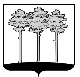 